К А Р А Р                                                                  ПОСТАНОВЛЕНИЕ«   13  » август 2014  йыл                 №   32                      «   13  » августа  2014  годаО внесении изменений и дополнений в Постановление от 25.12.2012 года № 60  «Об утверждении Программы противодействия коррупции в сельском поселении Мурсалимкинский  сельсовет муниципального района Салаватский район Республики Башкортостан на 2013-2015 годы»В соответствии  с подпунктом «г» пункта 3 Указа Президента Российской Федерации от 11 апреля 2014 года № 226 «О национальном плане противодействия коррупции на 2014-2015 годы», Администрация сельского поселения Мурсалимкинский сельсовет муниципального района Салаватский район Республики БашкортостанПОСТАНОВЛЯЕТ:1. Внести изменения и дополнения в  программу «Противодействие коррупции в сельском поселении Мурсалимкинский сельсовет муниципального района Салаватский район Республики Башкортостан на 2013-2015 годы», утвержденной постановлением Администрации сельского поселения Мурсалимкинский сельсовет от 25.12.2012 г. № 60, изложив его в новой редакции (приложение №1).2. Разместить настоящее постановление на официальном сайте Администрации сельского поселения Мурсалимкинский сельсовет  - www.mursalimkino.ucoz.ru.3. Контроль исполнения настоящего постановления оставляю за собой.Глава сельского поселения                                            А.Я. Садыков     Приложение №1  к постановлению администрации  сельского поселенияМурсалимкинский сельсовет муниципального района Салаватский район Республики Башкортостан от 25.12.2012 года № 60План мероприятий по реализации программы «О противодействии коррупции в сельском поселении Мурсалимкинский сельсовет муниципального района Салаватский район Республики Башкортостан на 2013-2015 годы» БАШКОРТОСТАН РЕСПУБЛИКАҺЫСАЛАУАТ РАЙОНЫМУНИЦИПАЛЬ РАЙОНЫНЫҢМӨРСӘЛИМ АУЫЛ СОВЕТЫ АУЫЛ БИЛӘМӘҺЕ ХӘКИМИӘТЕ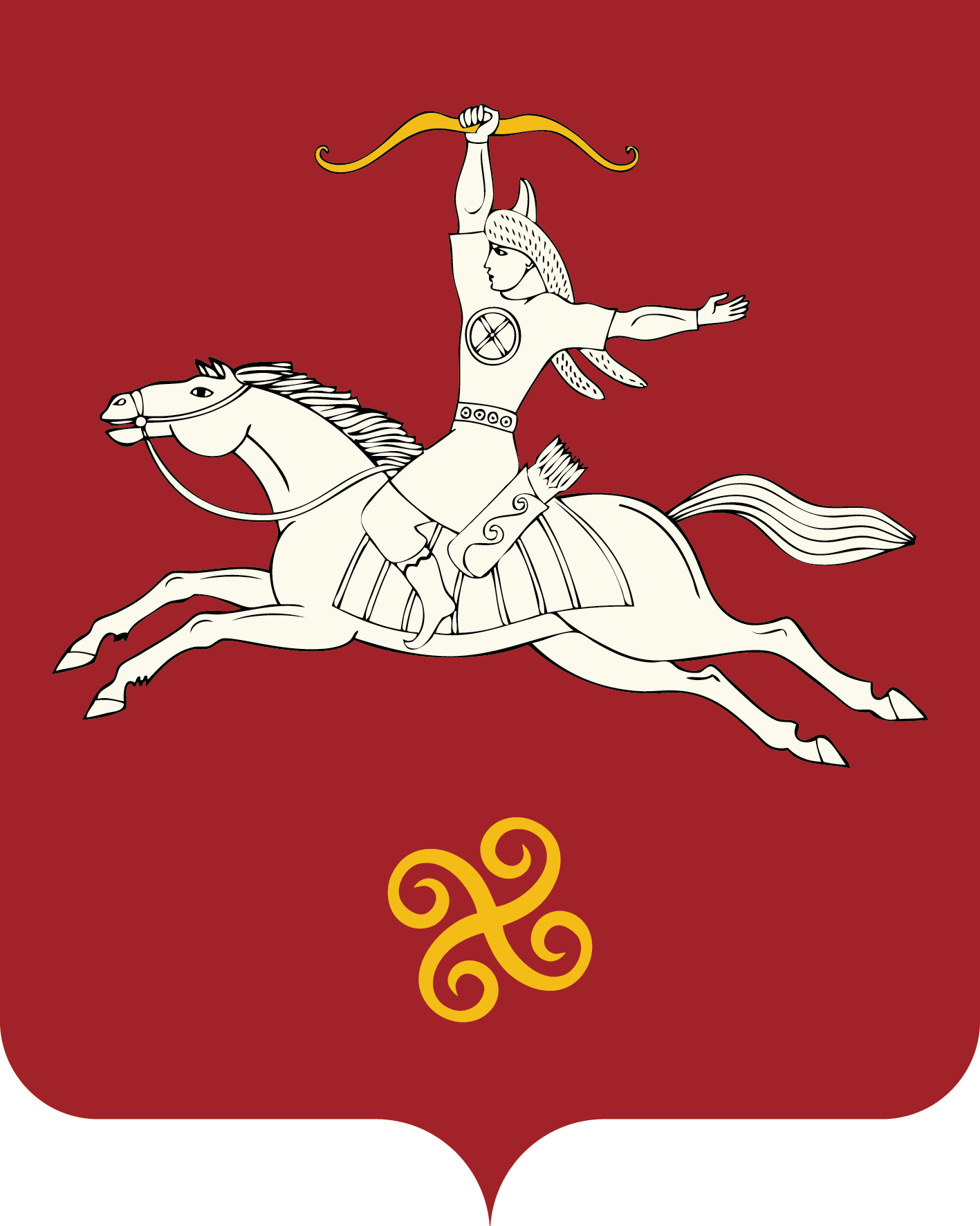 РЕСПУБЛИКА БАШКОРТОСТАНАДМИНИСТРАЦИЯ  СЕЛЬСКОГО ПОСЕЛЕНИЯ МУРСАЛИМКИНСКИЙ СЕЛЬСОВЕТМУНИЦИПАЛЬНОГО РАЙОНАСАЛАВАТСКИЙ РАЙОН452485 , Мөрсәлим ауылы, Төзөүселәр урамы, 15 йорттел. (34777) 2-43-32, 2-43-65452485, с.Мурсалимкино, ул. Строительная , д 15тел. (34777) 2-43-32, 2-43-65№п/пМероприятияСроки реализацииПримерный объём финансирования(при необходимости)Ответственные исполнители№п/пМероприятияСроки реализации1Осуществление контроля за предоставлением муниципальными служащими администрации сельского поселения Мурсалимкинский сельсовет сведений о доходах и принадлежащем им на праве собственности имуществе и имуществе супругов постоянноНе требует затратУправляющий делами2Осуществление проверки достоверности сведений, предоставляемых лицами при поступлении на муниципальную службу в администрацию сельского поселения Мурсалимкинский сельсоветпостоянно1000-00Глава сельского поселения, Управляющий делами3Осуществление контроля за соблюдением муниципальными служащими сельского поселения  Мурсалимкинский сельсовет ограничений, запретов, требований к служебному поведениюпостоянноНе требует затратКомиссия по соблюдению требований к служебному поведению4Осуществление контроля за соблюдением Правил служебного поведения муниципальными служащими сельского поселения Мурсалимкинский сельсоветпостоянноНе требует затратКомиссия по соблюдению требований к служебному поведению5Обеспечение действенной работы комиссии по соблюдению требований к служебному поведению муниципальных служащих и урегулированию конфликта интересовпостоянноНе требует затратГлава сельского поселения6Обеспечение своевременной экспертизы и регистрацию нормативно-правовых актов в управлении юстиции. Ведение регистра муниципальных нормативно-правовых актовпостоянноНе требует затратГлава сельского поселения7Проведение анализа по выявлению и пресечению фактов коррупции среди должностных лиц органов местного самоуправления при размещении заказов на поставки товаров, выполнения работ, оказания услуг для муниципальных нуждпостоянноНе требует затратКомиссия по соблюдению требований к служебному поведению8Обеспечение организации обучения муниципальных служащих на семинарах или курсах по теме «О противодействии коррупции в органах государственного и муниципального управления» постоянно1000-00Глава сельского поселения9Осуществление публикаций 
информационных  материалов о вопросах   коррупции в  на сайте администрации сельского поселения Мурсалимкинский сельсовет о противодействии коррупции, ее влияние на социально-экономическое развитие территории сельского поселения постоянно1500-00Глава сельского поселения10 Обеспечение координации деятельности   администрации сельского поселения Мурсалимкинский сельсовет в части рассмотрения обращений граждан по вопросам противодействия коррупциипостоянноНе требует затратСовет сельского поселения11Обеспечение возможности размещения физическими и юридическими лицами на официальном сайте администрации   (жалоб) о ставших им известными фактах коррупциипостоянноНе требует затратГлава сельского поселения12Разработка и принятие  администрацией сельского поселения Мурсалимкинский сельсовет административных регламентов по предоставлению гражданам и юридическим лицам  муниципальных услугпостоянноНе требует затратГлава сельского поселения13Оказание поддержки субъектам малого и среднего предпринимательства по вопросам преодоления административных барьеров, в том числе по вопросам контрольно-надзорных мероприятий, досудебной и судебной защиты, представление интересов в государственных и муниципальных органахпостоянноНе требует затратГлава сельского поселения14Обобщение практики рассмотрения организациями и должностными лицами представлений прокуроров, следователей (дознавателей), частных определений (постановлений) судов о принятии мер по устранению обстоятельств, способствующих совершению коррупционных преступленийпостоянноНе требует затратГлава сельского поселения15Обобщение практики применения примечания к статье 291 Уголовного кодекса Российской Федерации (дача взятки) об освобождении лица, давшего взятку, от уголовной ответственности в случаях вымогательства взятки со стороны должностного лица или добровольного сообщения об этом уполномоченному органу.Проведение посредством средств массовой информации широкой разъяснительной работы с населением, для более эффективной реализации антикоррупционного потенциала данной нормыпостоянноТекущее финансированиеГлава сельского поселения16Анализ проведения конкурсов (аукционов) по продаже объектов, находящихся в муниципальной собственности, в целях выявления фактов занижения стоимости указанных объектовНе требует затратГлава сельского поселения17По каждому случаю несоблюдения ограничений, запретов и неисполнения обязанностей, установленных в целях противодействия коррупции, нарушения ограничений, касающихся получения подарков и порядка сдачи подарков, осуществлять проверку в соответствии с нормативными правовыми актами Российской Федерации и применять соответствующие меры ответственностипостоянноНе требует затратГлава сельского поселения